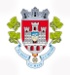 A rendre au CENTRE DE LOISIRS JEAN PAUL NOMBLOT 	 Avant le 30 juin 2024	*Pour une nouvelle inscription 2023/2024, veuillez compléter le dossier complet disponible sur le site de la commune.JEUNENom :	 Prénom :	Niveau de classe 2023/2024 : …………………N° tél du jeune :	AUTORISATIONMon enfant est autorisé à partir seul à la fin des activités du matin :         	OUI   NON  Mon enfant est autorisé à partir seul à la fin des activités de l’après-midi : 	OUI   NON Fait à …………………………………………………………. Le : ……… / ……… / ………Signature du/des responsables légaux de l’enfantPLANNINGS DES PRESTATIONS SOUHAITEESDu lundi 15 au jeudi 19 Juillet 2024 * Cochez un choix d’activité pour le matinDu lundi 22 au vendredi  26 Juillet 2024* Cochez un choix d’activité pour le matin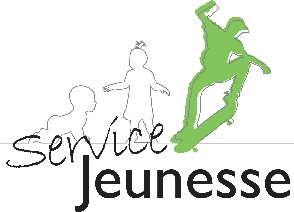 .VILLE DE l’ISLE ADAMDOSSIER INSCRIPTIONPASS LOISIRS 2024Service Enfance – CastelroseTél : 01.34.08.19.27 ou 09service.enfance@ville-isle-adam.frAccueil de Loisirs Jean-Paul NomblotTél. : 01.34.69.23.8406.80.70.03.33alsh@ville-isle-adam.frMatin 9h30 à 12hAprès-midi 13h30 à 17h   Volley Ball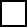         Football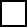                   Self défense/Karaté/BoxeActivités diverses planifiées par les animateursMatin 9h30 à 12hAprès-midi 13h30 à 17h             Foot Divers               Tennis               Plongée (fournir attestation de nage)Activités diverses planifiées par les animateurs